*www.shutterstock.com/tr/ sitesi incelenerek seçilen görseller öneri olarak iletilebilir.GRAFİK TASARIM TALEP FORMU GRAFİK TASARIM TALEP FORMU 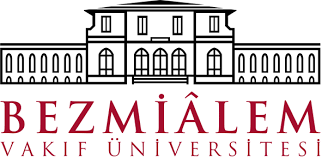 İş Tanımı:Talep Eden Birim:Talep Eden Kişi ve Telefonu:Talep Tarihi:Tasarım Teslim Tarihi:Tasarımın Hedef Kitlesi:Tasarımın Kullanılacağı Mecra:Tasarımın Basılacağı Malzeme:Tasarım Ölçüleri:Basılacak Adet:(Varsa tasarımda kullanılmak üzere tasarım talebi yapan tarafından ek olarak iletilebilecek*)(Varsa tasarımda kullanılmak üzere tasarım talebi yapan tarafından ek olarak iletilebilecek*)(Varsa tasarımda kullanılmak üzere tasarım talebi yapan tarafından ek olarak iletilebilecek*)Yararlanılacak Foto ve Görseller:Var / YokVar / YokYararlanılacak Metin Dosyaları:Var / YokVar / YokYararlanılacak Örnek Çalışmalar:Var / YokVar / Yok(Tasarımın üzerinde yer alması isteniyorsa)(Tasarımın üzerinde yer alması isteniyorsa)(Tasarımın üzerinde yer alması isteniyorsa)Mekan:Tarih ve Saat:Adres ve İletişim Bilgileri:Mesaj / Özet Metin:Mesaj / Özet Metin:Mesaj / Özet Metin:Diğer Belirtilmek İstenen Notlar:Diğer Belirtilmek İstenen Notlar:Diğer Belirtilmek İstenen Notlar: